Муниципальное Бюджетное ДошкольноеОбразовательное Учреждение –детский сад  № 468620137,г. Екатеринбург, ул. Ирбитская,7 тел./факс 341-59-03Конспект мероприятия «Космический  квест»Развлечение для воспитанников старших и подготовительных групп ко дню Космонавтики                                                                    Конспект подготовил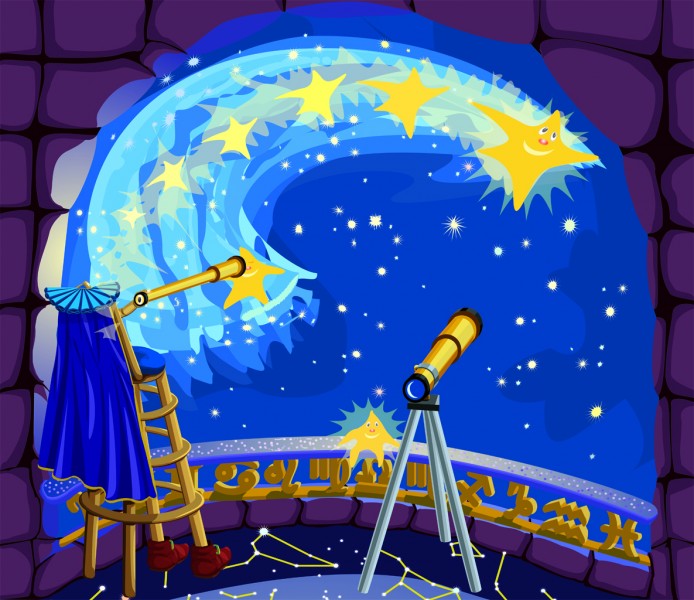                                                                                                                                                                     педагог – психолог ВКК         Гин Ольга Валентиновна                                                                                                                                                                                        Краткая аннотация работы: ведущая деятельность в дошкольном возрасте  – это игра. Квест  командная, приключенческая  игра, позволяет выполнять задания и получать подсказки к следующему этапу, что является  эффективным средством повышения мотивации к познанию и исследованию. В командной игре развиваются такие качества, как умение эффективно общаться, передавать информацию в доступной форме, уважение к членам команды, умение убедить всех в правильности своего решения. Цель: Мотивировать интерес у старших дошкольников в познавательной деятельности по теме «Космос»Задачи:- Развивать у детей  познавательную активность;- Воспитывать у детей умение работать в команде;- Создать положительный эмоциональный фон и настроение от игр развивающего характера;Методы, методические приемы:- Наглядные (фото, слайды, учебный фильм, мультфильм)- Словесные (беседа, загадки, вопросы, логорифмы, диалог)- Практические (игры, создание  анимации)Оборудование и материалы:Мультимедийные средства, аудиозаписи на космическую тему, обручи,  костюм Звездочета.Ведущий – педагог - психолог (Звездочет)Продолжительность развлечения для старших дошкольников – 45 мин.Ход мероприятияСодержание деятельностиПланируемый результат1. Подготовительный этап Звездочет –  Здравствуйте дети. 12 апреля в нашей стране отмечают праздник. Кто хочет ответить, как называется этот праздник?- Да, это день космонавтики, это праздник всех людей, которые участвуют в создании космических ракет, праздник космонавтов. Я сегодня хотел поиграть с вами в любимую игру «Солнце – чемпион», но потерял  фотографии планет нашей Солнечной системы. Воспитатель-  Дорогой Звездочет, ребята помогут тебе найти фотографии. Вспомни, где ты  мог их оставить?Звездочет - Я по всему садику ходил, последний раз был в прачечной, погладил свой плащ.Воспитатель –  ребята, я предлагаю сходить в прачечную и узнать, есть там фотографии или нет.Положительная мотивация детей включиться в поиск фотографий, воспитывать, умение работать в команде, развитие познавательной активности, создание положительного эмоционального фона и настроения.2. Основной этапПрачечнаяЗвездочет (обращается к работникам  прачечной)- Здравствуйте (имя, отчество), я у вас не оставлял фотографии планет?Работник прачечной - Отгадай загадку, тогда ответим (приложение 5 загадка про скафандр)Звездочет - Ребята, помогите отгадать загадкуРаботник прачечной- Молодцы ребята, помогли Звездочету. Вот вам фотография МеркурияЗвездочет- Только одна фотография? Но их было больше!Воспитатель- Дорогой Звездочет, вспоминай, где ты еще был?Звездочет (радостно)- На кухне, завтракал!Воспитатель (обращается к детям) - Дети, идем на кухню!ПищеблокЗвездочет (обращается к работникам  кухни)- Здравствуйте (имя, отчество), я  у вас не оставлял фотографии планет?Работники кухни - Отгадай загадку, тогда ответим (приложение 5 загадка про черную дыру)Звездочет - Ребята, мне снова нужна ваша помощь Работники кухни- Молодцы, а вы знаете, в чем находится еда космонавтов? (в тюбике)Работники кухни- Молодцы ребята, помогли Звездочету. Вот вам фотография ВенерыЗвездочет - И опять, не все?! (обращается к ребятам)- Я еще в музыкальном зале был.Воспитатель - Что же мы стоим, скорее в музыкальный зал!Музыкальный залЗвездочет (обращается к музыкальному руководителю)- Я у вас не оставлял фотографии планет (имя, отчество)?Музыкальный руководитель  - Оставлял Звездочет, только отгадай загадку, тогда отдамЗвездочет - Ребята, прошу отгадать загадку? (приложение 5 загадка про ракету)Музыкальный руководитель- А как называется место запуска ракеты? (космодром)Музыкальный руководитель- Правильно, посмотрите, как это происходит (показ видео  – запуск ракеты с космодрома) Музыкальный руководитель- Вот вам забытая Звездочетом фотография (отдает фотографию Земли), кто скажет, что это за планета? Звездочет- А теперь, где искать фотографии?Воспитатель- Предлагаю пойти в методический кабинет, методист всё знаетМетодический кабинетМетодист - Здравствуйте ребята. Что у вас случилось? Методист - Понятно, а я гадаю, кто оставил фотографию Марса?Звездочет - Отдайте нам ее, пожалуйста (имя, отчество). Мы хотим сыграть в игру «Солнце - чемпион»Методист - Конечно, возьми Звездочет фотографию, а я спрошу ребят.(приложение 5 загадка про Ю.Гагарина)- Как зовут первого космонавта на земле? (Юрий Алексеевич Гагарин)- Первая женщина космонавт? (Валентина Владимировна Терешкова)- Как звали собак полетевших в космос? (Белка и Стрелка)- Назовите спутник земли? (Луна)Методист -  Я очень рада, что наши ребята интересуются Космосом.Воспитатель – Уважаемая  (имя, отчество), мы не все фотографии нашли. Где нам их искать?Методист - Ребятам пора поиграть. Идите в спортивный зал, инструктор по физической культуре поможет найти фотографию.Спортивный  зал (динамическая пауза)Инструктор по физической культуре - Здравствуйте дети, я вас давно жду поигратьЗвездочет - Я тоже хотел поиграть с детьми (имя, отчество), только фотографии планет потерялИнструктор по физической культуре - Может, эту фотографию ты потерял? (отдает  фотографию Юпитера)Звездочет (радостно)- Конечно! Спасибо!Инструктор по физической культуре  -  Я рада, что помогла вам, а теперь поиграем! (игра  «Ждут нас быстрые ракеты»  (приложение 3).Звездочет - Мне очень понравилась эта игра, но нам надо найти еще фотографииВоспитатель – Дети, предлагаю  поискать в кабинете Звездочета  (кабинет  педагога – психолога)Звездочет – Приглашаю ко мне в гостиКабинет – педагога психолога(Кукла Бабы – Яги сидит на фотографии Сатурна, Обезьянка на ковре (из мультфильма «Приключения  Аладдина») сидит на фотографии Урана)Звездочет - Меня всегда интересовал вопрос, на чем летали сказочные герои?  Найдите подсказки (ковер - самолет, ступа Бабы Яги)Звездочет -  Для игры нам не хватает только одной фотографииВоспитатель – Дети, мы еще не были в кабинете учителя – логопедаЗвездочет - предлагаю сходить в гости  к учителю – логопедуКабинет учителя - логопедаУчитель – логопед - Здравствуйте ребята, я слышала, Звездочет потерял фотографии планет? У меня есть одна. Правильно проговорите слова – ответы на вопросы и я ее отдам Звездочету.- Как называется человек совершивший полет в космос? (космонавт)- Как называется окно в ракете? (иллюминатор)- Как называется камень, упавший из космоса на землю? (метеорит)Учитель – логопед- Молодцы, инопланетяне вас поймут (отдает фотографию планеты Нептун)Звездочет- Ура, все фотографии нашлись, можно сыграть в игру «Солнце - чемпион»Воспитатель – ребята будем играть в  музыкальном  залеРазвитие познавательной активности, закрепить знание детей об одежде космонавтов. Активизация словаря: скафандр, планета Меркурий.Расширение представления детей о подразделениях детского сада.Развитие познавательной активности, закрепить знание детей о том, как питаются космонавты в полете. Активизация словаря: «черная дыра», планета Венера.Расширение представления детей о подразделениях детского сада.Развитие познавательной активности, закрепить знание детей о том, как происходит взлет космической ракеты. Активизация словаря: ракета, космодром, планета Земля.Умение сформулировать свои мысли, озвучить сложившуюся ситуацию,закрепить знание детей о первых космонавтах. Расширение представления детей о подразделениях детского сада.Ослабить утомление, повысить работоспособность, настроение.Активизация внимания, мыслительных процессов.Расширение представления детей о подразделениях детского сада.Отработка произношения заданных слов. Активизация словаря: космонавт, иллюминатор, метеорит.3. Заключительный этапМузыкальный залЗвездочет - Мы собрали  фотографии всех планет. Сколько планет вращается вокруг Солнца? (ответ  9), давайте поиграем.«Солнце чемпион» (приложение 4)Звездочет - Я хочу показать вам мультфильм, который помогли сделать ребята из группы компенсирующей направленности (имена детей) (Приложение - анимация)РефлексияЗвездочет - Наше приключение получилось?  Что сегодня было особенно вам  интересно? - Молодцы! (сюрпризный момент)- У меня для вас сюрприз от космонавтов - «космическая еда» (фруктовое пюре в тюбиках).- До новых встречВызывать радость, удовольствие от игр развивающего характера.   Вызвать положительные эмоции от   просмотра анимации.Возможность педагогу посмотреть на мероприятие глазами детей, а детям отреагировать свои чувства.